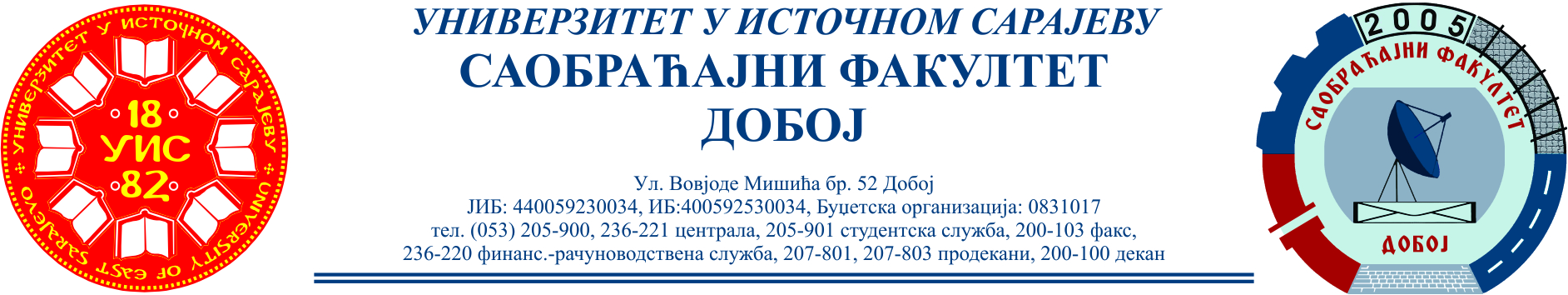 SAOBRAĆAJNI ODSJEK                              SVI SMJEROVI                           Školska godina: 2020/2021Predmet: TRANSPORTNA SREDSTVA I UREĐAJI RJEŠENJA ISPITNIH ZADATAKA PRVOG KOLOKVIJUMA (Grupa A) održanog 28.04.2021. годинеZADATAK 1: Pri kretanju motornog vozila po makadamu dobrog kvaliteta po Saal-u i usponu od 5[ %] poznati su sledeći podaci: - Pri brzini v=54 [km/h] razvija se na pogonskim točkovima snaga Po=54 [kW]. Ukupna težina vozila iznosi  10780 [N], čeone površine od 3[m2], sa koeficijentom otpora vazduha u vrijednosti od 1 i gustinom vazduha od 1,26[kg/m3]. U suprotnom pravcu od pravca kretanja vozila duva vjetar brzinom vw=10 [m/s].Odrediti:  - maksimalno moguće ubrzanje vozila u datom slučaju, uzimajući da je δ=1, a  g=9,81 [m/s2]. 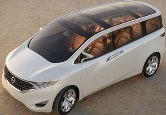 Putničko  voziloUkupni otpor pri kretanju kamiona sa ubrzanjem,  na usponu i sa protivvjetrom:Iz tabele T.1.1. zbirke riješenih zadataka očitavam f=0,013.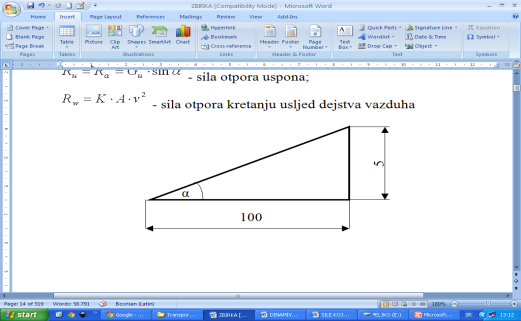 ; ; → ZADATAK  2: Traktor sa priključenim plugovima (oruđem za obradu njive – oranje) u stanju mirovanja na horizontalnoj podlozi ima sopstvenu težinu od 50 [kN], težina plugova iznosi 10 [t], rastojanje između mostova traktora iznosi 3,5 [m], rastojanje lpo = 3 [m],    lp = 2 [m] i koeficijentom otpora kotrljanja od 0,08 (prirodna podloga). Usvojiti g = 9,81 [m/s2 ].Potrebno je:   - za date uslove u zadatku izabrati šemu i izračunati sve reakcije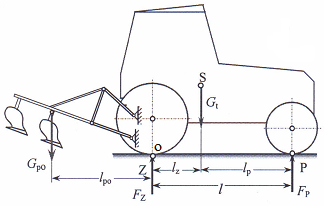 Zadatkom je zadano da se traktor nalazi u stanju mirovanja i takvim uslovima odgovara prva skica.Za određivanje reakcija na prednjem i zadnjem mostu potrebno je postaviti jedan od uslova ravnoteže:Postavljanjem drugog uslova ravnoteže 𝚺Yi = 0; → ZADATAK  3. Na slici uz broj pozicije upišite nazive osnovnih elemenata motora SUS: 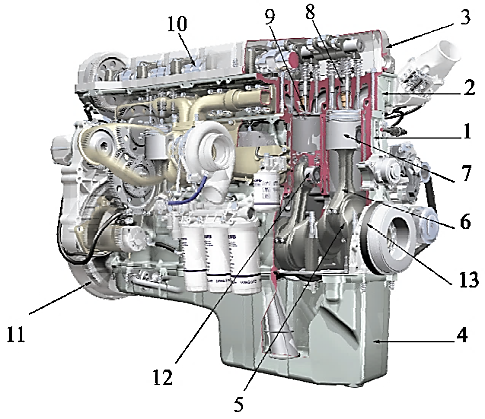 1. cilindarski blok,     2. cilindarska glava,   3. poklopac cilindarske glave,4. karter,   5. koljenasto vratilo (radilica),  6. klipnjača,    7.  klip ,  8. brizgaljka ,              9.  ventil ,  10. bregasto vratilo,  11.  zamajac,  12. osovinicai 13. kaišni prenosnik.         Rješenja zadataka izradio Prof. dr Zdravko B. Nunić